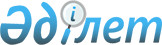 Об образовании избирательных участков по Урджарскому району Восточно-Казахстанской области
					
			Утративший силу
			
			
		
					Решение акима Урджарского района Восточно-Казахстанской области от 24 февраля 2011 года N 03. Зарегистрировано Управлением юстиции Урджарского района Департамента юстиции Восточно-Казахстанской области 03 марта 2011 года за N 5-18-109. Утратило силу - решением акима Урджарского района Восточно-Казахстанской области от 18 декабря 2015 года № 51      Сноска. Утратило силу - решением акима Урджарского района Восточно-Казахстанской области от 18.12.2015 № 51 (вводится в действие по истечении десяти календарных дней после дня его первого официального опубликования). 

      Примечание РЦПИ.

      В тексте сохранена авторская орфография и пунктуация.

      В соответствии со статьей 23 Конституционного Закона Республики Казахстан "О выборах в Республике Казахстан" аким Урджарского района РЕШИЛ:

      1. Образовать избирательные участки по Урджарскому району, согласно приложению.

      2. Отменить решения акима Урджарского района № 24 от 17 июня 2004 года "Об образовании избирательных участков" и № 125 от 9 сентября 2005 года "Об образовании избирательных участков" и № 01 от 14 января 2011 года.

      3. Контроль за исполнением настоящего решения возложить на руководителя аппарата акима Урджарского района Сыркеева Ж.К.

      4. Настоящий нормативный правовой акт вводится в действие по истечении десяти календарных дней после дня его первого официального опубликования.



      24.02.2011 г.

      

 Избирательные участки по Урджарскому району      1. Каракольский избирательный участок № 1004

      с. Каракол, ул. Азербаева № 10, Каракольская средняя школа, тел. 8(722-30) 3-62-42.

      Границы избирательного участка:

      В границах с. Каракол и ферма № 3, все дома по улице Абая, Абжанова, Еркинбековых, Жаксыбекова, Курмангазы, Махметова, Калиева, Азербаева, Шакарима, Достык, Октября, Габбасова, Жастар, Сейфуллина, Интернациональная, Гаухара, Казахстана, Майлина, Центральная, 1, 2, 3, 4 микрорайоны.

      2. Абайский избирательный участок № 1005

      с. Абай, бывшая Кокжазыкская начальная школа, тел. 8(722-30) 3-62-48.

      Границы избирательного участка:

      В границах с. Абай.

      3. Сартерекский избирательный участок № 1006

      с. Сартерек, Сартерекская основная школа.

      Границы избирательного участка:

      В границах с. Сартерек.

      4. Сагатский избирательный участок № 1007

      с. Сагат, бывшая Сагатская средняя школа, тел. 8(722-30) 2-07-25.

      Границы избирательного участка:

      В границах с. Сагат.

      5. Шолпанский избирательный участок № 1008

      с. Шолпан, ул. Абая № 23, Жузагашская средняя школа, тел. 8(722-30) 24-6-94.

      Границы избирательного участка:

      В границах с. Шолпан, отгонный участок Костерек, Ондирис, все дома по улице Кабанбая, Кулакметова, Абая, А. Жексембаева, Жанама, Б. Момышулы, Сейфуллина, Костерек, Откорм.

      6. Коныршаулинский избирательный участок № 1009

      с. Таскескен, ул. Желтоксан № 20, средняя школа им. Актамберды, тел. 8(722-30) 3-60-46.

      Границы избирательного участка:

      В границах южной части села от трассы Урджар-Бахты, от ул. А. Молдагуловой в восточную сторону, улицы Актамберды четные номера 2-36, нечетные номера 1-17, Абая 1-29, Валиханова 1-22, Ауэзова 1-23, Ардагерлер 1-11, Желтоксан 1-9, Нургазина 1-7 кв., Маметова 1-22, Кудайбердиева четные номера 1-25, Молдагулова 1-82, Тлеубекова 1-29, Тойке Танатарова 1-29, Платина 1, Бидолла Туралыкова 1-10.

      7. Таскескенский избирательный участок № 1010

      с. Таскескен, ул. Балгабаева № 62, средняя школа им. Алтынсарина, тел. 8(722-30) 3-61-63.

      Границы избирательного участка:

      В границах северной части села от трассы Урджар-Бахты, улицы Казахстанская четные номера 76-108, нечетные номера 63-107, Нургалиева 1-71, Тойжанова 1-79, Балгабаева четные номера 56-82, нечетные номера 55-91, Куанышева четные номера 20-30, нечетные номера 27-49, Касенгазина четные номера 2-49, нечетные номера 1-31.

      8. Училищный избирательный участок № 1011

      с. Таскескен, Балгабаева № 40, здание налогового комитета, тел. 8(722-30) 3-61-71.

      Границы избирательного участка:

      В границах южной части от трассы Урджар-Бахты, от ул. А. Молдагуловой в западную сторону, улицы Казахстанская четные номера 1-63, Балгабаева 1-54, Куанышева 1-25, Б. Момышулы 1-40.

      9. Алтыншокинский избирательный участок № 1012

      с. Алтыншокы, ул. Д. Жуматаева № 10, Алтыншокинская средняя школа, тел. 8(722-30) 25-3-87.

      Границы избирательного участка:

      В границах с. Алтыншокы, отгонный участок Жиланды, все дома по улице Шоссейная, Д. Жуматаева, Бакинская, Октябрьская, Целинная, Садовая, Казахстанская, Ж. Садыбаева, С. Кабышева, С. Нурпеисова, Титова, Луговая, Береговая, Б. Есимханова.

      10. Лай-Булакский избирательный участок № 1013

      с. Лай-Булак, ул. Школьная № 5, Лай-Булакская средняя школа, тел. 8(722- 30) 2-90-95.

      Границы избирательного участка:

      В границах с. Лай-Булак, все дома по улице М. Мукаша, Казахстанская, Береговая, Дорстрой, Степная, Заречная, Школьная.

      11. Теке-Булакский избирательный участок № 1014

      с. Теке-Булак, ул. Айкешева № 1, Теке-Булакская школа, тел. 8(722-30) 25-3-12.

      Границы избирательного участка:

      В границах с. Теке-Булак, улица Айкешева.

      12. Турсабековский избирательный участок № 1015

      с. Айтбай, ул. Гагарина № 12, средняя школа им. Турсабекова, тел. 8(722-30) 2-06-88.

      Границы избирательного участка:

      В границах с. Айтбай, все дома по улице Молдагали, Абая, Гагарина, Рахатбая, Нарботина, Акимбая, Серикбола.

      13. Салкынбельский избирательный участок № 1016

      с. Сегизбай, ул. Гагарина № 2, Тас-Булакская средняя школа, тел. 8 (722-30) 37-2-35.

      Границы избирательного участка:

      В границах с. Сегизбай, отгонных участках Сымтас, Айгайкезен, Суыкбулак, Кызыл белдеу, все дома по улице Ленина, Гагарина, Титова, Мира, Абая, Омарова, Исабаева, Октября, Маметова.

      14. Карабуйратский избирательный участок № 1017

      с. Карабуйрат, ул. Маркса № 43, Карабуйратская средняя школа, тел. 8(722-30) 3-40-20.

      Границы избирательного участка:

      В границах с. Карабуйрат, все дома по улице К. Маркса, Энгельса, Заречная.

      15. Жана-Тилекский избирательный участок № 1018

      с. Жана Тилек, ул. Ленина № 25, средняя школа им. Ауэзова, тел. 8(722-30) 26-5-28.

      Границы избирательного участка:

      В границах с. Жана Тилек, все дома по улице Колхозная, Чапаева, Панфилова, Юбилейная, Горького, Жамбыла, Свердлова, Ауэзова, Гагарина, Абая, Училищная, Ленина, Комсомольская, 30 лет Победы, 50 лет Казахстана, Зубакина, 70 лет Октября, Мира.

      16. Тас-Арыкский избирательный участок № 1019

      с. Тас-Арык, ул. Н. Байкенова № 20, Тас-Арыкская основная школа, тел. 8(722-30) 2-04-53.

      Границы избирательного участка:

      В границах с. Тас-Арык, все дома по улице Иманова, Жанатлекская, Сейфуллина, Н. Байкенова, Жамбыла, 50 лет Казахстана.

      17. Жогаргы Егинсуский избирательный участок № 1020

      с. Жогаргы Егинсу, ул. Д. Жунусова № 16а, Егинсуйская средняя школа, тел. 8(722-30) 3-54-82.

      Границы избирательного участка:

      В границах с. Жогары Егинсу, все дома по улице Абая, Ауэзова, Найманбаева, Желтоксан, Кабанбая, Байгульжина, Степная, Д. Жунусова, Байгабылова, Куанышева, Кирова.

      18. Егинсуйский избирательный участок № 1021

      с. Егинсу, ул. Ауэзова № 15, сельский клуб, тел. 8(722-30) 27-5-19.

      Границы избирательного участка:

      В границах с. Егинсу, все дома по улице Маметовой, Сейфуллина, Баизова, Ауэзова, Байтурсынова, Шакарима, Сулеймен би.

      19. Жанайский избирательный участок № 1022

      с. Жанай, ул. Маметовой № 1, Жанайская средняя школа, тел. 8(722-30) 26-3-24.

      Границы избирательного участка:

      В границах с. Жанай, все дома по улице Толе би, Рыскулбекова, Конаева, Маметовой, Абая, Жастар, Желтоксан, Кабанбая.

      20. Акжарский избирательный участок № 1023

      с. Акжар, ул. Турлыханова № 64, средняя школа им. Турлыханова, тел. 8(722-30) 2-11-24.

      Границы избирательного участка:

      В границах с. Акжар, все дома по улице Байсеитовой, Ж. Жангылбаева, Б. Момышулы, Турлыханова, Жениса, Ер-Кабанбая, Ауэзова, Иманова, Сейфуллина, пр. Абылайхана.

      21. Карамоилский избирательный участок № 1024

      с. Карамоил, ул. Абая № 5, Карамоилская начальная школа.

      Границы избирательного участка:

      В границах с. Карамоил, все дома по улице Ч. Валиханова, Рыскулова, Д. Нурпеисовой.

      22. Амангельдинский избирательный участок № 1025

      с. Амангельды, Амангельдинская начальная школа, тел. 8(722-30) 2-03-96.

      Границы избирательного участка:

      В границах с. Амангельды, все дома по улице Сагырбаева, Алтынсарина, Западная, Ардагерлер, Жумаева.

      23. Урджарский избирательный участок № 1026

      с. Урджар, пр. Абылайхана № 224, средняя школа им. Крупской, тел. 8(722-30) 2-15-53.

      Границы избирательного участка:

      В границах с. Урджар, четные номера, сторона пр. Абылайхана четные номера 188-218, нечетные номера 223-363, улица Морозова, Мирзояна, автоколонна, м-н Самал, Щорса, Мира, Собко, Первомайская, Асфальтный завод, Жумагулова номера 38-60.

      24. Жансугуровский избирательный участок № 1027

      с. Урджар, ул. Фурманова № 93, средняя школа им. Жансугурова, тел. 8(722-30) 2-11-66.

      Границы избирательного участка:

      В границах с. Урджар, от улицы Валиханова, Жандосова, четные номера сторона с № 32 до конца, Фурманова четные номера сторона 80-144, нечетные номера сторона 101-147, Чехова № 1-15, Байтурсынова № 1-63, Джамбула 46-60, Дулатова, Тарбагатайская, Омарбековы № 2/1-15/5, Фрунзе № 32-52, Короткая, Алматинская № 1-36, Куйбышева, Пролетарская № 1-53, Хасенова № 1-15, Найманбаева, пр. Абылайхана четные номера сторона № 157-221, нечетные номера сторона № 132-186, улицы Сырыма, Степная.

      25. Саядский избирательный участок № 1028

      с. Урджар, ул. Шевченко № 25, СВА "Саяд", тел. 8(722-30) 3-44-25.

      Границы избирательного участка:

      В границах с. Урджар, улицы Мирзояна № 21-36, Чехова, Молдагуловой, Хасенова № 16-62, Шевченко, Фурманова четные номера сторона № 150-200, нечетные номера сторона № 151-191, Колесникова, Наурызбая № 1-38, Жансугурова № 1-49, Б. Момышулы № 2-43, Габдуллина.

      26. Типографский избирательный участок № 1029

      с. Урджар, ул. Фурманова № 58, здание ПТШ-20, тел. 8(722-30) 2-24-70.

      Границы избирательного участка:

      В границах с. Урджар, улицы Абая № 61-114, Жандосова № 37-61, Старокожева четные номера сторона № 80-114, нечетные номера сторона № 95-183, Кабанбая четные номера сторона № 66-122, нечетные номера сторона 71-117, пр. Абылайхана нечетные номера сторона № 111-113 Фурманова № 57-89, К. Игенбаева № 90-121, Щепина № 33-67, Сейфуллина № 90-123, Кудайбердиева № 62-82, Курмангазы № 65-104, улица Некрасовка полностью.

      27. Аймадский избирательный участок № 1030

      с. Урджар, пр. Абылайхана № 87, автобусный парк "Аймад", тел. 8(722-30) 2-10-30.

      Границы избирательного участка:

      В границах с. Урджар, улицы Р. Белеуханова нечетные номера сторона № 67-79, четные номера сторона 92-112, Шмидта, Воронкова, Комарова, Котовского, Гагарина нечетные номера сторона № 19-45, четные номера сторона № 32-40, Сейфуллина № 40-86, пр. Абылайхана нечетные номера сторона № 39-87/2, Курмангазы № 1-65, Фурманова нечетные номера сторона № 1-55, четные номера сторона 2-46, Семушкина нечетные номера сторона № 71-81, четные номера сторона № 76-86, К. Маркса, Гоголя четные номера сторона № 2-32.

      28. Сейфуллинский избирательный участок № 1031

      с. Урджар, ул. Сейфуллина № 63, РС ОО "Отан", тел. 8(722-30) 3-52-45.

      Границы избирательного участка:

      В границах с. Урджар, улицы Буденного, Суворова, Маяковского, Междуречная, Кебисбаева, Титова, Ауэзова, Белинского, Казыбек би, Сейфуллина четные номера сторона № 2-38, нечетные номера сторона № 1-61, Челюскина № 75-153, Чкалова № 39-101.

      29. Горьковский избирательный участок № 1032

      с. Урджар, ул. Панкратова № 10, средняя школа им. Горького, тел. 8(722-30) 2-12-55.

      Границы избирательного участка:

      В границах с. Урджар, улицы Павлова, Панкратова, Воронкова № 1-65, пр. Абылайхана четные номера сторона № 4-110, нечетные номера сторона № 1-37, Кобозева, Гагарина нечетные номера сторона № 1-15, четные номера сторона № 4-28, Белеуханова четные номера сторона № 2-88, нечетные номера сторона № 1-61, Рыскулова № 1-20, Жумабаева, Маргулан, Ворошилова, Брусиловского, Семушкина четные номера сторона № 2-74, четные номера сторона № 1-69, Кажимукана, Ерзаковича, Аль-Фараби, Гоголя нечетные номера сторона № 1-39, Чкалова нечетные номера сторона № 1-35, четные номера сторона № 2-26, Челюскина нечетные номера сторона № 1-73, четные номера сторона № 2-42.

      30. Гагаринский избирательный участок № 1033

      с. Урджар, ул. Гагарина № 121, средняя школа им. Абая, тел. 8(722-30) 3-46-14.

      Границы избирательного участка:

      В границах с. Урджар, Ленинградская, Жалын, Асфандиярова, Мичурина, Маметовой, Сейфуллина нечетные номера сторона № 65-95, Семушкина нечетные номера сторона № 83-167, четные номера сторона № 88-176, Бухар-Жырау, Белеуханова нечетные номера сторона № 83-177, четные номера сторона № 116-212, Гагарина нечетные номера сторона № 49-121а, четные номера сторона 42-134, Барлыкбая, Щепина нечетные номера сторона № 3-23, четные номера сторона № 4-26, Воронкова четные номера сторона № 102-200, нечетные номера сторона № 111-209, Лермонтова.

      31. Жалынский избирательный участок № 1034

      с. Урджар, ул. Кабанбая № 161, почтовое отделение № 3, тел. 8(722-30) 3-35-83.

      Границы избирательного участка:

      В границах с. Урджар, улицы Алтынсарина, Недоступова, Овода, Олжаева, Сандыбаева, Абая нечетные номера сторона № 115-171, четные номера сторона № 116-180/6, Богембая, Старокожева с № 116 до конца, Гайдара, Горького.

      32. Центральный избирательный участок № 1035

      с. Урджар, пр. Абылайхана № 128, районный дом культуры, тел. 8(722-30) 3-43-32.

      Границы избирательного участка:

      В границах с. Урджар, улицы Кабанбая № 1-55, Старокожева № 1-85, З. Космодемьянской, Борцов, Фрунзе № 2-30, Жумадилова № 2-75, Алтайская № 1-16, Кудайбердиева № 2-83, Игенбаева № 1-49, Рыскулова № 26-100, Жамбыла № 6-45, Жандосова № 3-23, Мухаметкаримова, Абая № 1-56/27, пр. Абылайхана № 130/3-130/28, Пушкина, Айгожина.

      33. Кызылтуский избирательный участок № 1036

      с. Кызыл-Ту, ул. Ленина № 3, Кишкенетауская средняя школа, тел. 8(722-30) 2-04-23.

      Границы избирательного участка:

      В границах с. Кызыл-Ту, фермы, центр Кишкенетауская СШ.

      34. Бургонский избирательный участок № 1037

      с. Бургон, Бургонская средняя школа, тел. 8(722-30) 27-3-00.

      Границы избирательного участка:

      В границах с. Бургон и прилегающие фермы, центр, школа.

      35. Бестерекский избирательный участок № 1038

      с. Бестерек, ул. Мира № 40, средняя школа им. Хасенова, тел. 8(722-30) 2-90-90.

      Границы избирательного участка:

      В границах с. Бестерек, все дома по улице Ауэзова, Абая, Мира, Ардагерлер, Байтурсынова, Гагарина, Б. Момышулы, Аубакирова.

      36. Кабанбайский избирательный участок № 1039

      с. Ер-Кабанбай, ул. Ауэзова № 10, Ер Кабанбайская средняя школа, тел. 8(722-30) 2-31-39.

      Границы избирательного участка:

      В границах с. Кабанбай, все дома по улице Абая, Ауэзова, Толегенова, Кашаубаева, Кудайбердиева.

      37. Казымбетский избирательный участок № 1040

      с. Казымбет, Казымбетская средняя школа, тел. 8(722-30) 2-05-10.

      Границы избирательного участка:

      В границах с. Казымбет, все дома по улице Рыскулбекова, Рыскулова, Ауэзова, Кошкарбаева.

      38. Ново-Андреевский избирательный участок № 1041

      с. Ново-Андреевка, Панфилова № 6а, Баркытбельская средняя школа, тел. 8(722-30) 24-5-40.

      Границы избирательного участка:

      В границах с. Ново-Андреевка, все дома по улице Гагарина, Ч. Валиханова, Советская, Краснопартизанская, Мира, Панфилова, Юбилейная, Ауэзова.

      39. Покровский избирательный участок № 1042

      с. Покровка, Октябрьская № 50, Батпактинская основная школа, тел. 8(722-30) 2-05-00.

      Границы избирательного участка:

      В границах с. Покровка, улицы Подгорная, Октябрьская, Колхозная, 82 домов.

      40. Некрасовский избирательный участок № 1043

      с. Некрасовка, ул. Садовая № 2а, Некрасовская средняя школа, тел. 8(722-30) 2-02-53.

      Границы избирательного участка:

      В границах с. Некрасовка, все дома по улице Абая, Калинина, Партизанская, Садовая, К. Маркса, Трактовая.

      41. Благодатненский избирательный участок № 1044

      с. Благодатное, ул. Ленина № 51, Теректинская основная школа, тел. 8(722-30) 2-05-11.

      Границы избирательного участка:

      В границах с. Благодатное, все дома по улице Ленина, Островского.

      42. Науалинский избирательный участок № 1045

      с. Науалы, ул. Р. Оразгали № 1, Науалинская средняя школа тел. 8(722-30) 28-2-23.

      Границы избирательного участка:

      В границах ул. Рахметова, северная часть села, все дома по улице Х. Казбекова, Ч. Валиханова, Байтурсынова, Кабанбая, Наурыз, Молдагуловой, Мукашбека, Абая, Р. Оразгали, Алтынсарина, Байсеитовой, Есенберлина, Рахметова, Желтоксан.

      43. Толеубековский избирательный участок № 1046

      с. Науалы, ул. Бухар Жырау, № 15А, дом культуры, тел. 8(722-30) 28-2-93.

      Границы избирательного участка:

      В границах юго-западная часть села, четные номера сторона улицы Рахметова, все дома по улице Муратбаева, Бухар-Жырау, Бигельдина, Ауэзова, Усатова, Абылайхана, Макатаева, Рахметова, Амангельды, Богенбая, Байкенже, Шакарима.

      44. Малакский избирательный участок № 1047

      с. Малак, клуб, тел. 8(722-30) 2-04-32.

      Границы избирательного участка:

      В границах с. Малак, улицы Амангельды, Маметова, Аль-Фараби.

      45. Колдененский избирательный участок № 1048

      с. Колденен, ул. Школьная № 15, Колдененская средняя школа, тел. 8(722-30) 25-2-42.

      Границы избирательного участка:

      В границах с. Колденен, все дома по улице Набережная, Би Боранбая, О. Молдагажыулы, Школьная, Ардагерлер, Макатаева, Б. Момышулы, Абая, А. Молдагулова.

      46. Кокозекский избирательный участок № 1049

      с. Кокозек, Ленина № 73, сельский дом культуры, тел. 8(722-30) 27-3-48.

      Границы избирательного участка:

      В границах с. Кокозек и отгонный участок Баракбай, все дома по улице Ленина, Краснопартизанская, Панфилова, Амангельды, Степная, Красноармейская, Жаланшская, Гастелло, Джамбула, Колхозная, Школьная, Кусакская, Комсомольская, Матросова, Тарбагатайская.

      47. Ельтайский избирательный участок № 1050

      с. Ельтай, ул. Бухар № 74, средняя школа им. Игенбаева, тел. 8(722-30) 2-90-91, 3-54-85.

      Границы избирательного участка:

      В границах с. Ельтай, все дома по улице Бухар, Кенес, Абая, Маметова, Молдагуловой, Майлина, М. Уалханулы, Ауэзова, Кабанбая, Шаянбая, Алтынсарина, Самратбека, Джамбула, Амангельды, Рыскулова, Данабек, Сейфуллина, Жансугурова.

      48. Жайтобинский избирательный участок № 1051

      с. Маканчи, ул. Найманбаева № 155, средняя школа им. Сейфуллина, тел. 8(722-39) 4-044-85.

      Границы избирательного участка:

      В границах с. Маканчи, четные номера сторона ул. Б. Майлина, нечетные номера сторона ул. А. Найманбаева, северная и западная части аула полностью, улицы Е. Сагимбекова № 86-119, Майлина четные номера № 4-32, Найманбаева четные номера № 161-189, Огизбаева № 19-62/а, Талмурзина № 24-60, Амангельды № 1/1-34, Байботанова № 2-17, Габдуллина № 1-14, Жансугурова № 1-12, Чехова № 1-17/14, Кажимукана № 1-35, Жас-Кайрат № 1-25, Абая № 89-126/3, Жамбыла № 86-151, Доненбекова № 16-63.

      49. Телекомский избирательный участок № 1052

      с. Маканчи, Кабанбая № 56, отделение узла телекоммуникаций, тел. 8(722-39) 4-16-30.

      Границы избирательного участка:

      В границах с. Маканчи, четные номера сторона ул. А. Найманбаева до ул. А. Бапсанова, восточная сторона до р. Маканчинка и южная часть аула полностью, улицы Абеева № 1-81, Ибрагимова № 3-15, Жаканбаева № 1-61, Береговая № 1-30, Кудерина № 1-76, Татиева № 1-123, Кабанбая № 21-60, Бапсанова № 3-23, Каспакова № 2-26, Озмителя № 1-17, Найманбаева № 2-104, Кашаубаева № 15-35, Горького № 2-8.

      50. Мадениетский избирательный участок № 1053

      с. Маканчи, ул. Кабанбая № 64, сельский дом культуры, тел. 8(722-39) 4-04-80.

      Границы избирательного участка:

      В границах с. Маканчи, четные номера сторона ул. Е. Сагимбекова, нечетные номера сторона ул. Найманбаева, северная часть села до ул. А. Огизбаева и южная сторона села полностью, улицы Найманбаева № 1/1-155, Жаканбаева № 48-69, Горького № 12-29, Ибрагимова № 24-45, Кашаубаева № 24/1-57, Озмителя № 26-39, Архатбаева № 1/1-120, Е. Сагимбекова № 2/1-84, Каспакова № 22-52, Бапсанова № 50-55, Кабанбая 45/5-47/7.

      51. Мектепский избирательный участок № 1054

      с. Маканчи, ул. Ибрагимова № 30А, Маканчинская средняя школа, тел. 8(722-39) 4-11-68.

      Границы избирательного участка:

      В границах с. Маканчи, нечетные номера сторона ул. Е. Сагимбекова, четные номера сторона ул. Майлина, северная сторона, южная сторона аула полностью, улицы Е. Сагимбекова № 1/1-107, Абая № 1/1-83, 2-98, Доненбекова № 1-19, 2-12, Жамбыла № 9-107, 2-78, Шынкожа № 9-65, 10-88, Жертв репрессий № 1-29, 2-62, Сапина № 1-23, 2-50, Горького № 31-45, 32-50, Жаканбаева № 71-95, 76-112, Ибрагимова № 49-81, 32-62, Кабанбая № 51-78, 82-112, Озмителя № 33-53, 32-48, Каспакова № 47-63, 54-66, Бапсанова № 57-65, 56-60, Майлина № 7-23, подстанция № 1-4.

      52. № 1055 Избирательный участок "Больница"

      с. Маканчи, ул. Найманбаева № 191, № 2 районная больница, тел. 8(722-39) 4-13-60.

      Границы избирательного участка:

      В границах с. Маканчи, четные номера сторона ул. А. Найманбаева до ул. А. Бапсанова, восточная сторона до р. Маканчинка и северная часть села полностью, улицы Найманбаева № 110-180/3, Бапсанова № 3-31, Береговая № 13-56, Кудерина № 80-129, Абеева № 81-160, Татиева № 104-229, Токтарова № 1-20, Толеубекова № 1/а-35, Огизбаева № 2-18, Талмурзина № 2-22.

      53. Жагалауский избирательный участок № 1056

      с. Маканчи, ул. Сагиева № 12, здание ТОО "Маканшы-Жолдары", тел. 8(722-39) 4-16-36.

      Границы избирательного участка:

      В границах с. Маканчи, нечетные номера сторона ул. Кабанбая до р. Маканчинка, южная сторона села и восточная сторона до парка "Кабанбай", улицы Сапарова № 1-49, 16-32, Берикболова № 1-62, Бейсекенова № 1-12/7, Кашаубаева № 1-25, Ключевая № 1-34, Сагиева № 1-30, Кабанбая № 1-13/11.

      54. Найманбаевский избирательный участок № 1057

      с. Маканчи, ул. Берикболова № 46/а, средняя школа им. Найманбаева, тел. 8(722-39) 4-15-85.

      Границы избирательного участка:

      В границах с. Маканчи, северная часть с. Маканчи, восточная часть до парка "Победы", четные номера сторона улицы Кабанбая, Кабанбая № 6/1-30, 18 кв. домов № 22, 24, 30, 28, Берикболова № 53-203, Тарбагатая № 1-65/а, Бейсекенова № 13-37, Сагиева № 32/1-54, Заречная № 1/1-29, Лермонтова № 1-16, Шакенова 1/1-38, Аль-Фараби № 1/1-51, Валиханова № 3-35, Жангельдина № 3-24, Панфилова № 2-24/2, Космонавтов № 1-12, Ауэзова № 1-17, Маяковского № 1-15, Калинина № 1-17.

      55. Каратуминский избирательный участок № 1058

      с. Каратума, ул. Абая № 71, Каратуминская средняя школа, тел. 8(722-39) 4-51-92.

      Границы избирательного участка:

      В границах с. Каратума, к/хоз. "Жас-Кайрат", все дома по улице Наурыз, Джамбула, Найманбаева, Абая, Кабанбая, Шынкожа.

      56. Каратальский избирательный участок № 1059

      с. Каратал, ул. Женис, Каратальская средняя школа, тел. 8(722-39) 4-16-77.

      Границы избирательного участка:

      В границах с. Каратал, все дома по улице Ардагера, Бейбитшилик, Шынкожа, А. Байтурсынова, Жастар, Жениса, Б. Момышулы, Кабанбая.

      57. Бекетский избирательный участок № 1060

      с. Бекет, ул. Кабанбая, здание ТОО "Байтурсын", тел. 8(722-39) 4-08-86.

      Границы избирательного участка:

      В границах с. Бекет, все дома по улице Кабанбая, Б. Момышулы, Богенбая, Найманбаева, Боранбая.

      58.Бугыбайский избирательный участок № 1061

      с. Бугубай, ул. Кабанбая № 1, Бугыбайская основная школа, тел. 8(722-39) 4-83-45.

      Границы избирательного участка:

      В границах с. Бугыбай и Атыгай, улицы Наурыз, Кабанбая.

      59. Коктальский избирательный участок № 1062

      с. Коктал, улица Кенеса № 2, дом молодежи "Самал", тел. 8(722-39) 4-73-75.

      Границы избирательного участка:

      В границах с. Коктал, все дома по улице Амангельды, А. Кашаубаева, Абая, Кенеса, Бейбитшилик, А. Шожикова, Найманбаева.

      60. Благодарненский избирательный участок № 1063

      с. Благодарное, ул. Школьная, Благодарненская средняя школа, тел. 8(722-39) 4-55-46.

      Границы избирательного участка:

      В границах с. Благодарное, все дома по улице Центральная, Школьная, Рабочая, Краснопартизанская, Чапаева, Комсомольская, Набережная, Подгорная, Базарная, Степная.

      61. Кызыл-Жулдузский избирательный участок № 1064

      с. Кызыл-Жулдуз, ул. Набережная № 11, фельдшерский пункт Кызыл-Жулдыз, тел. 8(722-39) 4-87-11.

      Границы избирательного участка:

      В границах с. Кызыл-Жулдуз, улицы Колхозная, Набережная.

      62. Коктерекский избирательный участок № 1065

      с. Коктерек, ул. Кабанбая № 46, Коктерекская средняя школа, тел. 8(722-39) 4-56-34.

      Границы избирательного участка:

      В границах с. Коктерек, участки Бартобе, Нугумар и ферма № 2, все дома по улице Ш. Садуакасова, Найманбаева, Абая, Б. Момышулы, А. Молдагулова, Маметова, Кабанбая, Ауэзова, Иманова, Шынкожа, участок Еки аша, ферма № 4, Наурыз, Алтынсарина, Омира, Джамбула.

      63. Кайындинский избирательный участок № 1066

      с. Кайынды, ул. Бейбитшилик № 27, Кайындинская средняя школа, тел. 8(722-39) 4-88-93.

      Границы избирательного участка:

      В границах с. Кайынды, улицы Бейбитшилик, Тарбагатай.

      64. Кызыл-Булакский избирательный участок № 1067

      с. Кызыл-Булак, ул. Центральная № 17, Кызыл-Булакская средняя школа, тел. 8(722-39) 4-88-96.

      Границы избирательного участка:

      В границах с. Кызыл-Булак, все дома по улице Центральная, Кызылбулак, Танбалы.

      65. Карабутинский избирательный участок № 1068

      с. Карабута, ул. Абая № 1, Карабутинская средняя школа, тел. 8(722-39) 4-66-39.

      Границы избирательного участка:

      В границах с. Карабута, отгонные участки Мукур, 6-я бригада, 2-я бригада, все дома по улице Абая, Ауэзова, Кабанбая, Найманбаева, Наурыз, Рыскулова, Жамбыла, Рыскулбекова, Сабаз, Мустафа Озтурук.

      66. Акшокинский избирательный участок № 1069

      с. Акшокы, Найманбаева № 83, Акшокинская средняя школа, тел. 8(722-39) 4-61-94.

      Границы избирательного участка:

      В границах с. Акшокы, отгонные участки "Карабас", "Алтыбай", "Ушкатты" и "Узунбулак", все дома по улице Найманбаева, Б. Момышулы, Жангельдина, Маметова, Молдагуловой, Садуова, Мунайтпасова.

      67. Подгорненский избирательный участок № 1070

      с. Подгорное, ул. Центральная № 13, Подгорненская начальная школа.

      Границы избирательного участка:

      В границах с. Подгорное, все дома по улице Центральная, Береговая.

      68. Бахтинский избирательный участок № 1071

      с. Бахты, Кабанбая № 1, сельский клуб, тел. 8(722-39) 4-43-22.

      Границы избирательного участка:

      В границах восточная часть с. Бахты, все дома по улице Идришева, Иманова, Маметова, Ауэзова, Сагимбаева.

      69. Сахариевский избирательный участок № 1071

      с. Бахты, ул. Алтынсарина № 18, средняя школа им. Сахариева, тел. 8(722-39) 2-43-38.

      Границы избирательного участка:

      В границах западной части с. Бахты, все дома по улице Кокозекская, Жангельдина, Абая, Алтынсарина, 50 лет Казахстана, Кабанбая, Найманбаева, Джамбула, Абылайхана, Гагарина, Богенбая, Б. Момышулы, Мадвакасова, Заготзерно.

      70. Карабулакский избирательный участок № 1073

      с. Карабулак, ул. Жансугурова № 5, Карабулакская средняя школа, тел. 8(722-39) 4-44-88.

      Границы избирательного участка:

      В границах с. Карабулак, отгонные участки "Уали", "Кол карын", "Жулдуз" и Шолпан, все дома по улице Алаколь, Абая, Кабанбая, Найманбаева, Баекенов, Т. Есимбая, Бейбитшилик, Ауэзова, Жансугурова, Желтоксан, Сары-Арка, Кенжалова, Кошекова.

      71. Барлык-Арасанский избирательный участок № 1074

      с. Барлык-Арасан, ул. Абая № 43, Габдуллина основная школа, тел. 8(722-39) 4-80-13.

      Границы избирательного участка:

      В границах с. Барлык-Арасан, улица Абая.

      72. Кабанбайский избирательный участок № 1075

      с. Жарбулак, ул. Конаева № 100, средняя школа им. Жарбулакская, тел. 8(722-39) 4-31-72.

      Границы избирательного участка:

      В границах с. Жарбулак, восточная часть села и четные номера, часть улицы К. Шыбынтаева.

      73. Алакольский избирательный участок № 1076

      с. Жарбулак, ул. Е. Жумадилова № 1, средняя школа им. Майлина, тел. 8(722-39) 4-80-66.

      Границы избирательного участка:

      В границах с. Жарбулак, западная часть села и нечетные номера, сторона улицы К. Шыбынтаева.

      74. Воинский избирательный участок № 1077

      с. Маканчи.

      Границы избирательного участка:

      В границах в/ч 2086 в с. Маканчи.

      75. Жарбулакский избирательный участок № 1078

      с. Жарбулак.

      Границы избирательного участка:

      В границах в/ч 2086 в с. Жарбулак.

      76. Пограничный избирательный участок № 1079

      с. Бахты.

      Границы избирательного участка:

      В границах в/ч 2086 в с. Бахты.

      77. Заставский избирательный участок № 1080

      с. Акшокы.

      Границы избирательного участка:

      В границах в/ч 2086 в с. Акшокы.

      78. Мезенцевский избирательный участок № 1081

      с. Акшокы.

      Границы избирательного участка:

      В границах в/ч 2086 в с. Акшокы.


					© 2012. РГП на ПХВ «Институт законодательства и правовой информации Республики Казахстан» Министерства юстиции Республики Казахстан
				
      Исполняющий обязанности

      акима Урджарского района 

К. Байсинов

      Согласовано:

      Председатель территориальной

      избирательной комиссии 

А. Жуматаев
Приложение к решению акима
Урджарского района ВКО
от 24 февраля 2011 года за № 03
      Руководитель аппарата

      акима Урджарского района 

Ж. Сыркеев
